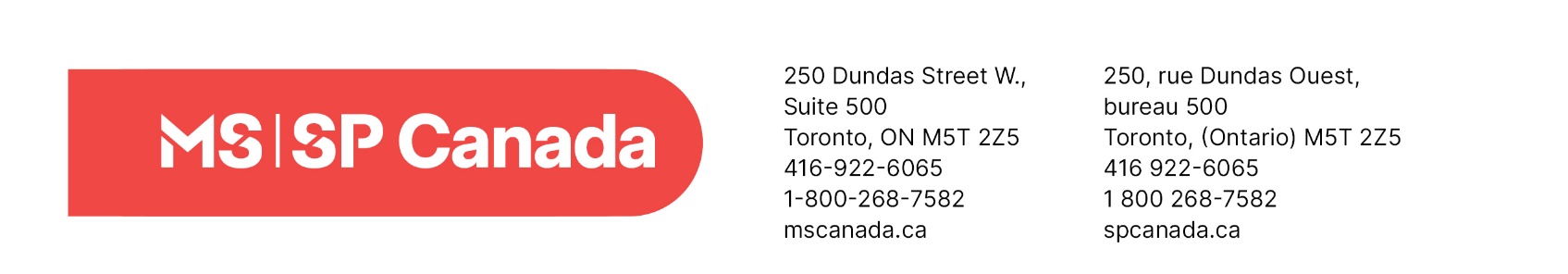 Returning Funds to MS CanadaShould your MS Canada-funded Grant or Award have residual funds at the end of the term outlined in your letter of agreement, they should be returned to MS Canada using one of the following methods:For Domestic Institutions:Notify MS Canada by sending an e-mail to msresearchgrants@mscanada.ca outlining the name of the grant/award recipient, EGID number, and the reason for the residual funds. Funds must be returned via EFT using the following banking information:Branch #: 06702Transit #: 003Account #: 0001388For International Institutions:Notify MS Canada by sending an e-mail to msresearchgrants@mscanada.ca outlining the name of the grant/award recipient, EGID number, and the reason for the residual funds.Funds can be returned via cheque using the following mailing address to the attention of the “Research Department”:MS Canada250 Dundas Street West, Suite 500Toronto, Ontario M5T 2Z5CanadaORVia Wire Transfer using the following information:Swift Code: ROYCCAT2Should you have any questions or concerns regarding the returning of funds to MS Canada, please forward them to msresearchgrants@mscanada.ca.